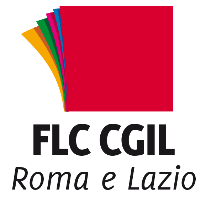 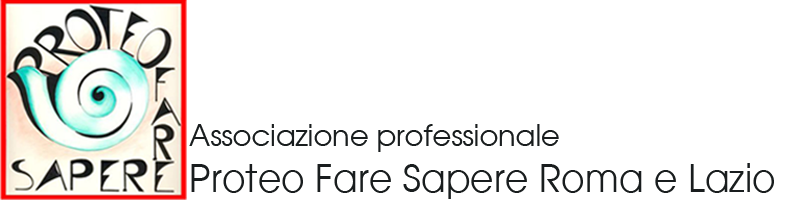 Soggetto Qualificato per la Formazione –DM 23/5/2002 e DM 8/06/2005“IL DSGA NELLA SCUOLA DELL’AUTONOMIA”Corso di formazione per la preparazione al Concorso pubblico per esami e titoli a 2.004 posti di Direttore dei Servizi Generali ed AmministrativiSede del corso: Sala Soldini, FILT CGIL (Piazza Vittorio, 113)Orario: 15.30-18.30 1° incontro lunedì 4 FEBBRAIO: “organizzazione MIUR e ordinamenti scolastici” a cura di Gianni Carlini (dirigente scolastico);2° incontro venerdì 15 FEBBRAIO: “sicurezza, privacy, trasparenza, anticorruzione, normativa sulla digitalizzazione” a cura di Gianni Carlini (dirigente scolastico);3° incontro giovedì 21 FEBBRAIO : “diritto penale: delitti contro la Pubblica Amministrazione, in particolare delle I.I.S.S” a cura di Nicola Madia (professore Università Roma 3);4° incontro lunedì 25 FEBBRAIO: “diritto costituzionale con particolare riferimento alle istituzioni scolastiche” a cura di Gianpaolo Fontana (professore Università Roma 3);5° incontro mercoledì 6 MARZO : “ruolo e funzioni del DSGA nella scuola dell’autonomia” a cura di Antonino Titone (dirigente scolastico);6° incontro martedì 12 MARZO: “gestione amministrativo contabile delle I.I.S.S.” a cura di Federico Fabrizi (DSGA);7° incontro lunedì 18 MARZO: “gestione amministrativo contabile delle I.I.S.S.” a cura di Federico Fabrizi (DSGA);8° incontro venerdì 22 MARZO: “diritto civile e CCNL attività negoziabili delle I.I.S.S.” a cura di Francesco Americo (avvocato);9° incontro mercoledì 27 MARZO: “diritto amministrativo con particolare riferimento alle istituzioni scolastiche” a cura di Anna Armone (esperta di diritto amministrativo);10° incontro venerdì 29 MARZO: “stato giuridico del personale della scuola” a cura di Antonino Titone (dirigente scolastico); 11° incontro martedì 2 APRILE: “diritto del lavoro con particolare riferimento al personale della scuola” a cura di Gianluca Magnani (avvocato); 12° incontro giovedì  4 APRILE:  come affrontare la prova preselettiva.Costo: 250 euro per i non iscritti alla CGIL, 150 euro per gli iscritti alla CGIL. Il pagamento, comprensivo del Tesseramento Proteo 2019, può essere effettuato con BONIFICO BANCARIO (Beneficiario: Proteo Fare Sapere Roma Lazio Via Buonarroti 12 00185 Roma; Banca d’appoggio: Unicredit, via dello Statuto, Roma   Codice Iban: IT92J0200805209000400572977   Causale del versamento  CONTRIBUTO PER IL CORSO DI FORMAZIONE PER LA PREPARAZIONE AL CONCORSO DSGA. Si potrà pagare anche con assegno o in contanti all’inizio della prima lezione.  Per partecipare al corso, è necessario inviare all’indirizzo email lazio@proteofaresapere.it la propria scheda di iscrizione compilata entro il 1 febbraio. Direttore del Corso Antonino Titone  a.titone@flcgil.it   3488101713; Segreteria Organizzativa Proteo Lazio Giulia Roncarà e Letizia Celsi  lazio@proteofaresapere.it ;L’iniziativa essendo organizzata da soggetto qualificato per l’aggiornamento (vedere DM 23.5.2002 e DM 8.06.2005) è automaticamente autorizzata ai sensi degli artt. 64 e 67 CCNL 2006/2009 del Comparto Scuola), con esonero dal servizio e con sostituzione ai sensi della normativa sulle supplenze brevi. Associazione Proteo Fare Sapere Roma Lazio Via Buonarroti 12, Roma - 00185 - 4° piano - e-mail: lazio@proteofaresapere.it - Tel: 06/46200428